AWM2O0									Showalter/StratfordSurrealist Landscape PaintingThe Inspiration:The Surrealist artists experimented with combining unusual objects in unlikely backgrounds.  They were really interested in how human minds work, especially dreams and nightmares.  Many artists today continue to play with the viewer’s perception and create images that have visual twists.Current Interpretations of Surrealism:How Does Surrealism Work?Change of Scale – zoom in or out of an objectSubstitution – replace one object for anotherPlacement or Context – take something from its normal place and put it somewhere elseCombination – take 2 or more things and put them together Change of Function – make the object do something that it doesn’t ordinarily doChange of Property – change the object’s physical properties ex. make something soft be hard, etc.AWM2O0									Showalter/StratfordSurrealist Landscape PaintingYour Challenge:You will take one of the Surrealist techniques and create a low-relief painting that will be completed using many layers of acrylic paint applied with a dry-brush technique.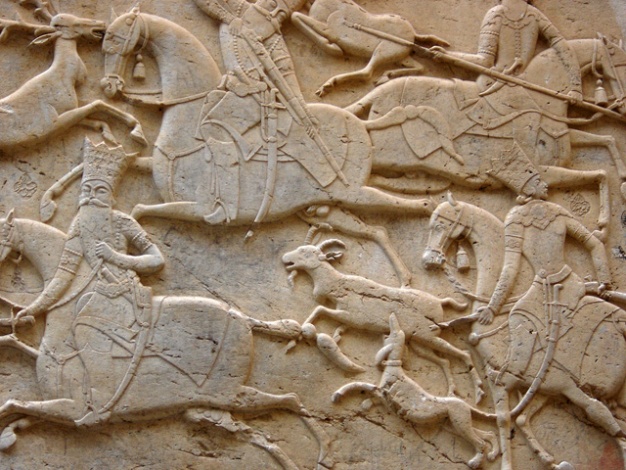 Sketchbook Assignments:Surreal SandwichAbsurd CollageDry-Brush Experiment(s)What is Low Relief?Low relief is created either by carving away material (wood, stone, ivory, jade, etc.) or adding material to the top of an otherwise smooth surface.  For example, look at the design on a coin...http://arthistory.about.com/od/glossary_b/g/bas_relief.htm The Process:Choose at least one of the Surrealist techniques (see the other side of this note).Create three thumbnail drawings in your sketchbook that use one Surrealist technique in each drawing.Choose the design that will be the most effective when assembled in low-relief.Carefully cut out your design and glue/apply it to your background.  Make sure that you do not cut directly on the tables!When your design is complete and the glue is fully dried, you will begin painting.Choose a mid-tone and paint the entire surface of your design.  Make sure that you get the paint into all of the little crevices and spaces of your work.  Let fully dry.Choose a darker tone and dry brush the paint to emphasize the texture.  Choose a lighter tone and do the same.Finally, choose a metallic colour (gold or silver) and very lightly dry brush a thin, fine coat over the top surface.  When complete, you have the option of applying a layer of clear gel medium.Points of Evaluation:Thumbnail Sketches  [development of ideas]Use of Texture [cutting to create real levels]Use of Paint [dry brush and layering]Degree of Difficulty [simple or complex]Attention to Detail [working to your best ability to create the best image possible.]AWM2O0									Name:Evaluation: Surrealist Landscape PaintingWhat did you do well on this project? ________________________________________________________________________________________________________________________________________________________________________________________________________________________________________________________________________________________________________________________________________________________What could you have improved on in this project?  How would you do this differently?_________________________________________________________________________________________________________________________________________________________________________________________________________________________________________________________________________________________________________________________________________________________Points for Evaluation:Three Thumbnail Sketches  [development of ideas]___________________________________________________________________________________________________________________________________________________________________________________________________________________________________________________________________________________________________________________________________________________________________________________________________     Student Level ________ Teacher Level _________Use of Texture [cutting to create real levels]__________________________________________________________________________________________________________________________________________________________________________________________________________________________________________________________________________________________________________________________________________________________________________________________________         Student Level ________ Teacher Level _________Use of Paint [dry brush and levels]______________________________________________________________________________________________________________________________________________________________________________________________________________________________________________________________________________________________________________________________________________________________________________________________     Student Level ________ Teacher Level _________Degree of Difficulty [basic to complex]______________________________________________________________________________________________________________________________________________________________________________________________________________________________________________________________________________________________________________________________________________________________________________________________________Student Level ________ Teacher Level _________Attention to Detail [working to your best ability to create the best image possible]_____________________________________________________________________________________________________________________________________________________________________________________________________________________________________________________________________________________________________________________________________________________________________________________________________   Student Level ________ Teacher Level _________AWM2O0									Name:Check List: Surrealist Landscape PaintingYou will submit the following items to show your completion of this exciting unit!sur·re·al·ism/səˈrēəˌlizəm/ Noun : A 20th Century era (time) in art and literature that sought to release the creative potential of the unconscious mind.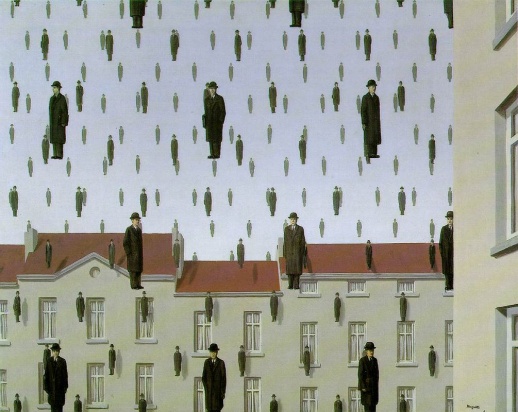 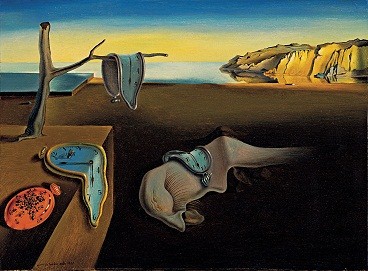 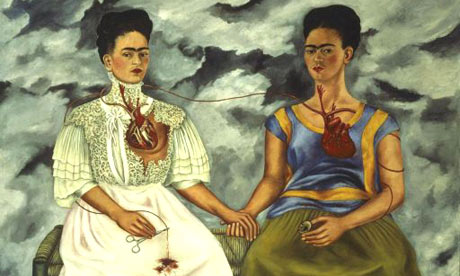 Rene Magritte, Golconde, 1953Salvador Dali, Persistence of Memory, 1931Frida Kahlo, The Two Fridas, 1939.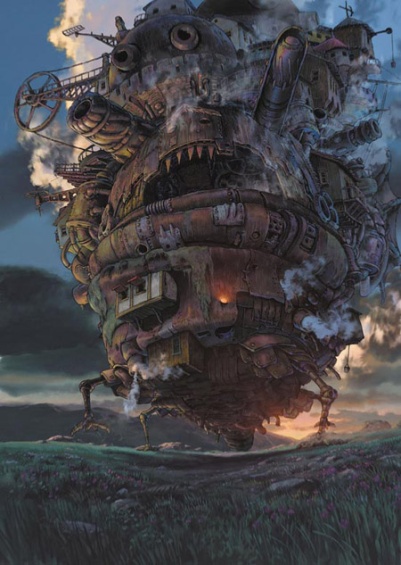 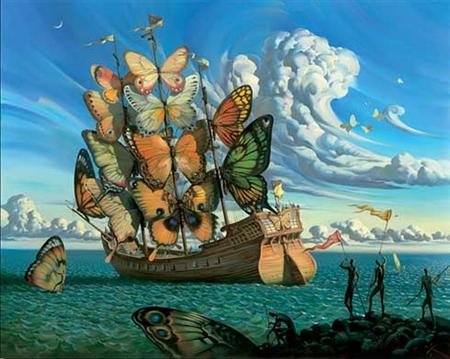 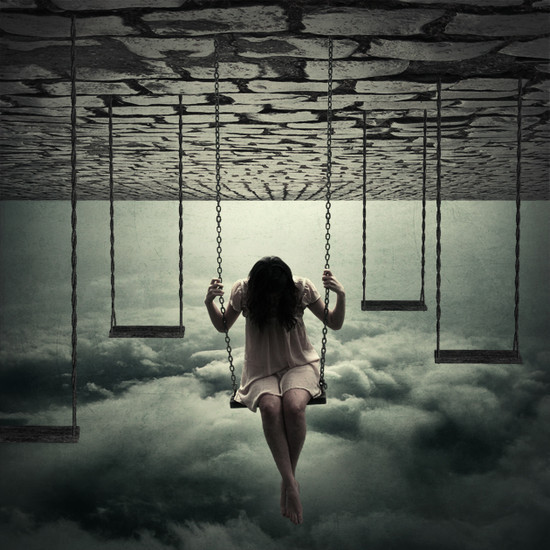 Hayao Miyakzaki, Howl’s Moving Castle,  2005Vladmir Kush, Departure of the Winged Ship,  2000s.http://www.webdesigncore.com/2010/09/13/20-unimaginable-surreal-artworks/  The World is a Playground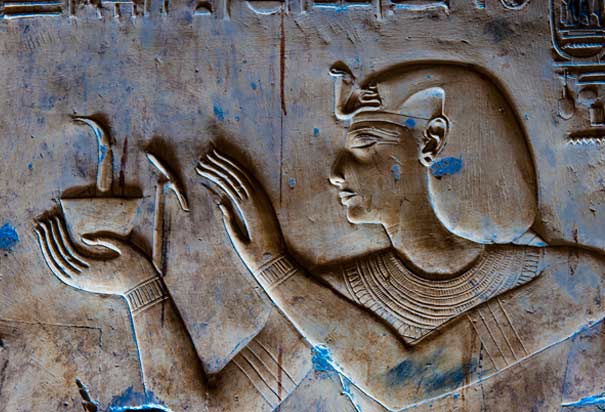 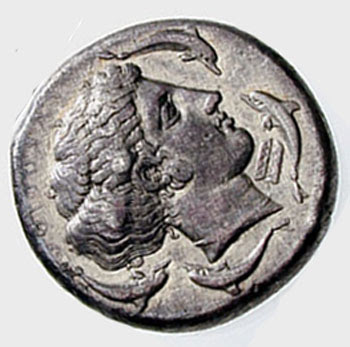 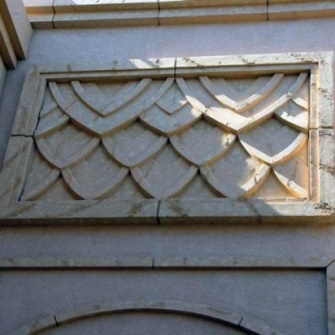 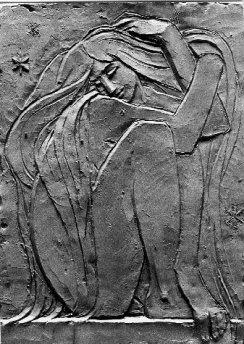 Assignment Sheet attached in your sketchbook/folder.Student Level and ExplanationSurrealist SandwichLevel ___Absurd CollageLevel ___Dry Brush Experiment(s)Level ___Three Thumbnail DrawingsLevel ___Completed PaintingLevel ___Completed Written EvaluationLevel ___